环境统计自主评估工具（ESSAT）第一部分：环境统计机构层面以支持环境统计发展框架（FDES 2013）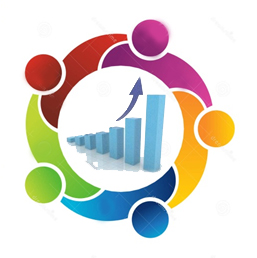 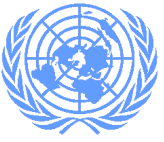 由联合国统计司筹备2017年1月6日1.0版本起始日期(日/月/年):完成日期 (日/月/年):                                          国家：机构的确定A1. 负责填写表格的人员姓名和职位以及机构A2. 其他合作人和合作机构                  *如有需要可以另添加表格备注:B.	现存的与环境相关的国家政策B1.  国家是否制定了环境相关的政策或战略，例如关于环境保护/可持续性、可持续发展（国家可持续发展战略）、绿色经济/绿色增长、气候变化政策等？ 是 (请列出相关政策或策略以及责任机构) 否B2.  按照本国环境问题的重要性排序。 (H = 非常重要; M = 比较重要; L = 不太重要; NR = 不相关; NAp = 不适用)备注:C.	国家统计的职责和组织 C1.  是否有统计法案或法规？ 是 否C2.  是否有法律规定的负责生产国家统计数据的机构？ 是 (请说明机构) 否C3. 是否有国家统计系统？ 是 否 	跳至C6题C4. 哪个机构负责国家统计系统的协调？ C5. 国家统计系统还包括或者涉及哪些机构？C6. 是否有国家统计计划/方案/战略？（例如：国家统计发展战略（NSDS））(如果有超过一个，请列出) 是 (请说明责任机构) 否	跳至D1题 C7. 环境统计是否包含在国家统计计划/方案/战略中？ 是  否 	备注:D.	环境统计的职责和组织D1. 是否有法律规定的负责编制环境统计数据的机构？ 是 (请说明机构)  否        D2. 是否有国家环境统计体系？ 是 否         跳至D5题D3. 哪个机构负责国家环境统计体系？D4. 国家环境统计体系还包括或者涉及哪些机构？ D5. 是否有国家环境统计规划/方案/战略？ 是 (请说明机构) 否 D6. 国家统计局是否设有专门负责环境统计的处室、部门或单位？  是 否         跳至D9题D7.  国家统计局中负责环境统计的处室、部门或单位的地位怎样？  与经济和社会统计平级 包含在社会统计中 包含在经济统计中 其它 (请说明)D8. 与经济和社会统计数据领域相比，国家统计局有多少资源分配给环境统计？  比其它统计领域多  与其它统计领域一样 比其它统计领域少备注:D9. 在环保部或者等同的单位中，是否有专门负责环境统计或环境信息的处室、部门或单位？ D10. 其他国家机构（如气象局、水利部）是否有环境统计相关或者负责收集环境信息的处室、部门或者单位？ (如果有，请列举)备注:E. 环境统计的生产E1. 环境统计发展框架（2013）是否得到全国性的实施？ 全面实施  部分实施 没有实施 还未实施但计划实施备注:E2. 环境统计发展框架（2013）是否已经用于或计划用于提升统计能力以加强可持续发展目标的监测？ 是 否         E3. 在哪一年首次生产环境统计数据并通过纸质文件、电子文件或网上发布？ ther (请说明)E4. 标出当前国家环境统计包括的主要事宜。 (详细的统计层面评估方法见第二部分)E5. 环境统计数据发布的常用方式是什么？E6. 国家环境统计的发展水平处于哪个阶段？ (每个类别的典型特征请参考脚注) 已巩固 /已建立 发展/渐进阶段 起始阶段 筹备阶段 不存在 其它 (请说明)E7. 国家向哪个多边环境协定提交环境统计数据？E8. 是否向国际或地区组织提交国家环境统计数据？（例如，联合国统计司/环境署水和废物调查问卷、经合组织/欧盟统计局环境状况调查问卷、联合国农业及粮食组织农业环境调查问卷等） 是 (请说明)                   * 如有需要可另外添加表格 否         E9. 国家向哪个区域/次区域协定、公约或倡议提交环境统计数据？ 备注:F. 环境统计数据的使用F1. 环境统计数据是否用于设计和评估国家政策？ 是      (请描述) 否         F2. 环境统计数据是否用于建立环境和可持续发展指标？ 是      (请描述) 否         F3. 环境统计数据是否用于发展环境经济核算体系？ 是      (请描述) 否         F4. 环境统计数据是否用于编制千年发展目标（目标7）的指标？  是      (请描述) 否         F5. 环境统计数据是否用于编制衡量可持续发展目标和具体目标的指标？ 是      (请描述) 否         备注:G. 环境统计数据生产的机构间合作G1. 是否有协调生产环境统计数据的委员会、机构间工作小组或专门工作组？ 是 否     跳到G6题G2.  是否有用于说明委员会、机构间小组或专门工作组职能的正式（计划/金融）协定或备忘录？  是   (请描述) 否   跳到G6题G3. 哪些机构是委员会、机构间小组或专门工作组的成员？G4. 委员会、机构间工作组或专门工作组召开会议的周期是多长时间？ 特别指定 (如果需要)G5. 是否有专门研究环境统计某个特定主题/话题的技术委员会、机构间小组或专门工作组？ 是 (请列举出这些环境统计主题/话题)  否       G6. 是否有可以让环境统计的编制者和使用者见面讨论国家环境问题和优先事项的论坛？  是 否G7. 生产环境统计的机构之间合作的主要障碍是什么？ (请从下列选项中选择) 缺乏定期开会的资源（基础设施、交通） 缺乏时间  缺乏可见的合作利益 不是机构优先选项 缺乏政治意愿 机构责任重叠 缺少组织委员会  数据的保密性 其它 (请说明) 备注:H. 环境统计现有和所需的资源H1. 列出去年分配给环境统计处室、部门或单位的所有资源:H2. 执行资源随着时间推移是稳定、增长还是下降？ 备注:I. 国际和区域网络   I1. 国家统计局是否参与以下组织或机构? 环境统计专家组(联合国统计司) 地区环境统计专家组、委员会或论坛(请说明) 其它 (请说明名称)I2. 环境部或等同部门是否参与以下组织机构？ 环境统计专家组(联合国统计司) 地区环境统计专家组、委员会或论坛(请说明) 其它 (请说明名称)备注:J. 技术协助与培训 J1. 国家是否向相关组织(例如：联合国统计司、联合国、联合国区域委员会、联合国开发计划署、 联合国环境署、世界银行、区域开发银行、区域机构、国际发展机构等)或支持统计发展的国家申请过环境统计领域的技术协助（例如：短期协助，项目建议）或能力建设协助？ 申请过且已经获得了相关组织或国家的协助 （请说明具体内容)  申请过且已经获得了相关组织或国家以外的协助 (协助者/项目) 申请过但没有获得协助 （主要原因） 否 	跳到问题J3J2.国家曾从相关组织或者其他国家获得环境统计领域哪种技术协助或能力建设协助？ J3. 国家是否曾向其它国家提供过环境统计领域（例如：短期协助、项目计划等）的技术协助或通过国际或地区组织（例如：联合国统计司、联合国区域经济委员会、联合国环境署等）向其他国家提供过能力建设协助？ 是 否 	 J4. 国家曾直接向其它国家在环境统计的技术和能力建设方面提供过什么种类的协助？备注:K. 环境统计的前进之路K1. 国家计划在哪些领域加强和发展环境统计项目、单位和/或活动？K2. 国家主要通过什么方式来寻求发展环境统计所需的技术协助和能力建设协助？ 本国语言的手册/技术指导 地区/分区域研讨会 国家研讨会 国家访问/参观学习 双边磋商 在线学习 网络 其它 (请描述)K3. 国家发展环境统计时，在哪些领域最需要技术协助和能力建设协助？ [例如，水、能源、灾害、自然资源、排放和污染物浓度、环境调查、地理信息系统等] 请说明:K4. 国家在发展环境统计的过程中还需要哪些？结束备注:姓名职位机构电子邮件网址电话城市姓名职位机构电子邮件网址电话城市姓名职位机构电子邮件网址电话城市姓名职位机构电子邮件网址电话城市姓名职位机构电子邮件网址电话城市土地利用变化废水管理生物多样性减少森林砍伐水资源短缺淡水水质海水水质海平面上升气候变化自然资源枯竭 空气质量土壤退化废水处理其它 (请说明) 计划/方案/战略的名称时间负责机构网址规划/方案/战略名称日期负责机构网址请写出处室、部门或单位的名称环境统计环境信息是机构 名称 处室、部门或单位名称联系人、职位电子邮件网站环境统计环境信息否机构 名称 处室、部门或单位名称联系人、职位电子邮件网站概要统计年鉴中的章/节     其它(请说明)土地利用变化废水管理生物多样性减少砍伐森林水资源短缺淡水水质海水水质海平面上升气候变化自然资源枯竭 空气质量土壤退化废水处理其它 (请说明) 名称网站纸质文件电子文件环境统计汇编/年鉴多领域统计汇编/年鉴的章节 专题出版物 数据库表格/表格数据地图社交媒体/网站其它 (请描述)__________________________________多边环境协定 (MEAs)联系人联络点 巴塞尔公约 生物多样性公约 濒危野生动植物种国际贸易公约（CITES） 保护野生动物迁徙物种公约 世界遗产公约 蒙特利尔协定 湿地公约 鹿特丹公约  斯德哥尔摩公约    联合国防治荒漠化公约 联合国海洋法公约 联合国气候变化框架公约 其它____________________________________________________________________________________________其它____________________________________________________________________________________________发送机构答复机构所报告的问题或变量周期发送机构答复机构所报告的问题或变量周期发送机构答复机构所报告的问题或变量周期发送机构答复机构所报告的问题或变量周期发送机构答复机构所报告的问题或变量周期发送机构答复机构所报告的问题或变量周期次/年论坛名称:成员机构:在运行:  是                     否是否正式 (请说明)资源资源负责环境统计的主要部门负责环境统计的主要部门负责环境统计的主要部门资源资源国家统计局环境部或等同部门其它 (请说明) (例如： 渔业部/ 农业部/ 林业部)去年的可得信息: (请写出以下资料的年份)去年的可得信息: (请写出以下资料的年份)人力资源 (全职人力工时工作人员数)专业人员人力资源 (全职人力工时工作人员数)支持人力资源 (全职人力工时工作人员数)10年变化率财政资源 (预算执行) 常规预算财政资源 (预算执行) 10年前的常规预算财政资源 (预算执行) 常规预算10年变化率财政资源 (预算执行) 项目预算外资金财政资源 (预算执行) 10年前项目预算外资金财政资源 (预算执行) 10年间项目预算外资金变化率财政资源 (预算执行) 使用的货币国家统计局环境部或等同部门其它 (请说明)(例如： 渔业部/ 农业部/ 林业部) ___________增长下降稳定获得的协助种类时间或时间段（日/月/年 – 日/月/年 或 正在进行）协助者重点、目标和结果提供的协助种类时间或时间段（日/月/年 – 日/月/年 或 正在进行）协助者重点、目标和结果提供的协助种类时间或时间段（日/月/年 – 日/月/年 或 正在进行）协助者重点、目标和结果法律框架 (请描述)机构设置 (请描述)预算资金 (请描述)人力资源 (请描述)技术协助和培训 (请描述)宣传(请描述)其它 (请描述)